Pieczęć szkoły									Załącznik 1KARTA ZGŁOSZENIA SZKOŁA PRZYJAZNA WODZIE AKTYWNI BŁĘKITNI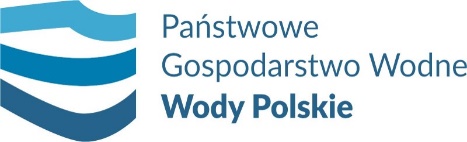 Niniejszym zgłaszam chęć przystąpienia szkoły do Programu Edukacyjnego Wód Polskich „AKTYWNI BŁĘKITNI Szkoła Przyjazna Wodzie” skierowanego do uczniów i nauczycieli  szkół podstawowych w roku szkolnym 2021/2022.…...……………………………….podpis dyrektora szkoły INFORMACJE O SZKOLENazwa szkoły:  …………………………………………………………………….......................................................Adres: ……………………………………………………………………………………………………………………………………                                            telefon: …………………………………e-mail: …………………………………………………………………………………Nazwisko i imię dyrektor: ..........................................................................................................Nazwisko i imię szkolnego koordynatora (email): …………..………………………………………………………..Potencjalna liczba uczniów, którzy wezmą  udział w programie: ………………….……………………….………………….………………………………………  Data, miejsce i podpis osoby wyrażającej zgodęKLAUZULA INFORMACYJNAZgodnie z art. 14 ust. 1 i 2 Rozporządzenia Parlamentu Europejskiego i Rady (UE) 2016/679 z dnia 27 kwietnia 2016 r. w sprawie ochrony osób fizycznych w związku z przetwarzaniem danych osobowych i w sprawie swobodnego przepływu takich danych oraz uchylenia dyrektywy 95/46/WE (ogólne rozporządzenie o ochronie danych osobowych) (Dz. Urz. UE L 119 z 04.05.2016, str. 1 z późn. zm., dalej jako: Rozporządzenie) Państwowe Gospodarstwo Wodne Wody Polskie informuje:Administratorem Pani/Pana danych osobowych jest Państwowe Gospodarstwo Wodne Wody Polskie z siedzibą przy ul. Żelazna 59A, 00-848 Warszawa (dalej jako: PGW Wody Polskie).Kontakt z Inspektorem Ochrony Danych w PGW Wody Polskie możliwy jest pod adresem e-mail: iod@wody.gov.pl lub listownie pod adresem: Państwowe Gospodarstwo Wodne Wody Polskie z siedzibą przy ul. Żelazna 59A, 00-848 Warszawa, z dopiskiem „Inspektor Ochrony Danych” albo pod adresem e-mail:  lub listownie pod adresem: , z dopiskiem: .Pani/Pana dane osobowe takie jak  Administrator pozyskał .Pani/Pana dane osobowe przetwarzane będą .Pani/Pana dane osobowe nie będą przekazywane podmiotom trzecim.Pani/Pana dane osobowe nie będą przekazywane do państw trzecich lub organizacji międzynarodowych.Pani/Pana dane osobowe będą przetwarzane przez okres 10 lat. W związku z przetwarzaniem danych osobowych Pani/Pana dotyczących przysługują Pani/Panu następujące uprawnienia:prawo dostępu do danych osobowych Pani/Pana dotyczących, w tym prawo do uzyskania kopii tych danych (podstawa prawna: art. 15 Rozporządzenia);prawo do żądania sprostowania (poprawiania) danych osobowych Pani/Pana dotyczących
 – w przypadku, gdy dane są nieprawidłowe lub niekompletne (podstawa prawna: art. 16 Rozporządzenia);prawo do żądania ograniczenia przetwarzania danych osobowych Pani/Pana dotyczących (podstawa prawna: art. 18 Rozporządzenia);prawo do wniesienia sprzeciwu wobec przetwarzania danych osobowych Pani/Pana dotyczących (podstawa prawna: art. 21 Rozporządzenia);prawo do niepodlegania decyzji, która opiera się wyłącznie na zautomatyzowanym przetwarzaniu, w tym profilowaniu, i wywołuje wobec Pani/Pana skutki prawne lub w podobny sposób istotnie na Panią/Pana wpływa (podstawa prawna: art. 22 Rozporządzenia).W związku z przetwarzaniem Pani/Pana danych osobowych przysługuje Pani/Panu prawo wniesienia skargi do Prezesa Urzędu Ochrony Danych Osobowych, gdy uzna Pani/Pan, że przetwarzanie danych osobowych Pani/Pana dotyczących narusza przepisy Rozporządzenia (podstawa prawna: art. 77 Rozporządzenia).Pani/Pana dane osobowe  przetwarzane w sposób zautomatyzowany i  podlegały profilowaniu.